МБОУ «Нижненарыкарская СОШ»Социально - ориентированный проект«Формирование экологических компетенций как важный аспект воспитания социально активного и экологически грамотного гражданина»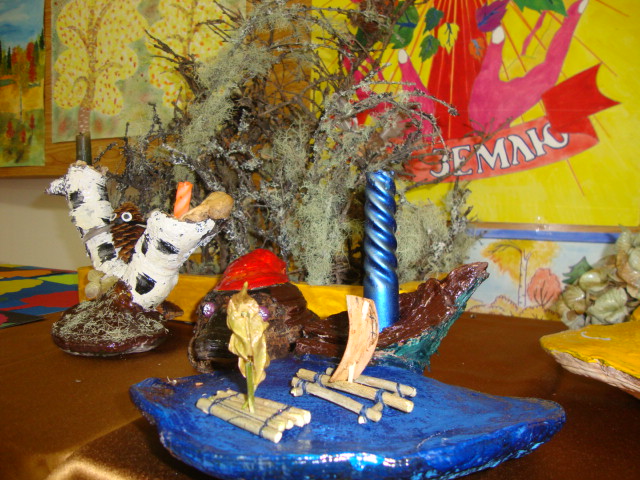 Разработала: учитель начальных классов Головина Галина Васильевна, учитель начальных классовд. Нижние Нарыкары
2023 годПаспорт проектаАктуальность      В рамках разработки комплекса мер по созданию государственной  системы непрерывного экологического образования в интересах устойчивого развития страны особую значимость имеет работа общеобразовательных учреждений по формированию экологической компетентности подрастающего поколения.        Приоритетность данного направления очевидна, поэтому задача современной школы – формировать у учащихся   компетенции, позволяющие уверенно чувствовать себя в самостоятельной жизни. Универсальные учебные действия как основа образовательного и воспитательного процесса обеспечивают овладение ключевыми компетенциями, составляющее основу умения учиться, в т.ч. развитие экологической компетентности учащихся. Развитие экологической компетенции учащихся начальной школы обеспечивает поиск учителем технологий, средств, методов экологического воспитания, содействующих повышению уровня развития у младших школьников экологических знаний, формирования ценностного отношения к природе.                Проект «Формирование экологических компетенций как важный аспект воспитания социально активного и экологического грамотного гражданина»,  — совместная деятельность учащихся (урочная и внеурочная), имеющая общую цель, согласованные методы, способы деятельности, направленная на достижение общего результата: формирование экологических компетенций учащихся.         Цель: формирование экологических компетенций  учащихся.        Задачи:-  провести анкетирование; -  изучить специальную литературу;-  разработать направления реализации проекта;-  создать малые инициативные  группы по направлениям  (МИГ);-  принять участие в экологических конкурсах разного уровня;-  обеспечить взаимодействие семьи и школы;-  разместить на сайт работы, дипломы и грамоты учащихся.-  оформить результаты проекта в виде презентации.Технологии:Технология коллективного сотрудничества.Предполагает работу в  группах. Главная идея работы в сотрудничестве — учиться вместе, а не просто помогать друг другу, осознавать свои успехи и успехи товарищей.Игровые технологии.Технологии, основанные на активизации и интенсификации деятельности учащихся. Технологии проблемного обучения.Такое обучение основано на получении учащимися новых знаний при решении теоретических и практических задач в создающихся для этого проблемных ситуациях. Электронные образовательные ресурсы:Интернет – ресурсы: - Цифровой образовательный ресурс «Якласс»  www.yaklass.ru- Учи.ру – интерактивная образовательная онлайн-платформа https://uchi.ru/- Электронные справочники, викторины, словари, учебники;- Мультимедиа-ресурсы, презентационные ресурсы.Методы:Практические: экскурсии в природу; экскурсии в библиотеку; наблюдения; демонстрация различных ситуаций; создание здоровьесберегающей среды (физминутки, спортивные и подвижные игры на свежем воздухе); сооружение кормушек и скворечников;Словесные: беседы; викторины; чтение художественной  и специальной литературы; заучивание стихотворений; дидактические, словесные, ролевые игры; моделирование ситуаций; обсуждение сообщений и докладов;Наглядные: выставки, конкурсы, сбор фотоматериалов, рисунки, знакомство с картинами художников; защита проектов.Принципы:Доступность (учет возрастных особенностей детей, адаптированность материала);Наглядность (наглядный материал должен быть понятным);Динамичность (интеграция проекта в разные виды деятельности);Дифференциация (создание благоприятной среды для усвоения предложенного материала). Ожидаемые результаты Личностные результаты: способность самостоятельно осуществлять выбор, отвечать за собственные действия и поступки, выработка основ экологически грамотного поведения, личностный рост и развитие в условиях социально-значимой деятельности по улучшению состояния окружающей среды;Метапредметные результаты: формирование способности понимать учебную задачу, планировать свою экологическую деятельность, устанавливать причинно-следственные связи между явлениями, строить рассужденияПрактическая значимостьСпособствует успешному формированию экологических компетенций;Открывает возможности формирования собственного жизненного опыта ребёнка по взаимодействию с окружающим миром;Актуализирует субъективную позицию ребёнка; стимулирует детскую самостоятельность;Способствует актуализации знаний их практическому применению во взаимодействии с окружающим миром;Стимулирует потребность ребёнка в самореализации, самовыражении и творческой личностно и общественно значимой деятельности;Реализует принцип сотрудничества детей и взрослых; позволяет сочетать коллективные  и индивидуальные виды деятельности; вести по ступенькам роста – от проекта к проекту.     Этапы реализации проекта:1. Подготовительный этап – опрос, разработка направлений, выбор малых инициативных групп (МИГ);2. Основной этап – проведение комплекса мероприятий в соответствии с планом реализации проекта3. Заключительный этап – оценка эффективности проекта.Введение      Формирование у школьников экологических компетенций представляет собой непрерывный процесс включения младших школьников в экологическую деятельность посредством участия в экологических акциях, проектах, развития личностных качеств (эмпатия, бережливость, ответственность и др.). Наиболее эффективно  формирование экологических компетенций реализуется именно в начальной школе, поскольку именно она создает оптимальные условия в рамках одного коллектива.         Среди эффективных форм и методов развития экологической компетентности младших школьников актуализируется "проектная деятельность". Проект «Формирование экологических компетенций как важный аспект воспитания социально-активного и экологически грамотного гражданина»   открывает возможности формирования собственного жизненного опыта ребенка по взаимодействию с окружающим миром. Подготовительный этап      1.Проведение опроса учащихся  и родителей о том, что они знают об экологии.          Вопросы:Что такое экология?Что вы знаете об экологических проблемах? (Диаграмма 1):         Результаты опроса:          На первый вопрос 52%  респондентов  ничего не знают об экологии, 47 %  респондентов  смогли раскрыть понятие «экология».          На второй вопрос 42% респондентов слышали об экологических проблемах, могут  их назвать; 57 %  не смогли ответить на вопрос.          При опросе большинство респондентов выразили желание поучаствовать в различных экологических акциях, конкурсах.          Вывод по анкетированию: работа над проектом позволит  обогатить знания и представления участников проекта об экологии; позволит обеспечить взаимодействие семьи и школы.     2. Разработка направлений.В результате проведенных бесед с родителями и детьми, были выбраны следующие направления проекта: научное, литературное, практическое, музыкальное, спортивно-  и познавательное.Выбор малых инициативной группы (МИГ).Основа работы - каждый ученик класса выбирает для работы над проектом какое-либо направление.  Таким образом, было создано 6 малых инициативных групп (со сменным составом).Основной этапСодержание деятельности по направлениям Научное направление 1.Проектная - исследовательская деятельность: «Экомода», «Мой край – мой дом», «Животные Красной книги ХМАО-Югра», «Вода – источник жизни», «Сохраним ёлочку – зелёную иголочку», «Зеленая планета», «Пожарная безопасность», «День птиц».2.Изучение специальной литературы: Алексеев, В.А. 300 вопросов и ответов по экологии; Экологические сказки: для детей, родителей и педагогов / Сост. Л.П. Молодова и др.3.Поиск информации на сайтах: Детское экологическое движение «Зеленая планета» http://www.greenplaneta.ru/Популярная наука «Обо всем на свете. Флора и фауна» http://www.sci.aha.ru/biodiv/anim.htm Эковики – портал для популяризации экологического образования https://ecowiki.ru/Литературное направление 1. Знакомство с литературными произведениями: рассказы писателей, которые в своих текстах   учат  детей  не только видеть красоту природы,  но и бережно к ней относиться: В.Бианки, К. Паустовский, Е.  Чарушин, В. Берестов, И.Бунин, А.Плещеев, С.Есенин, И.Соколов-Микитов, М Пришвин и др.2.Сочинение собственных стихотворений, рассказов; участие в конкурсах.Практическое направление (Приложение 2)1. Акция «Чистый двор, чистая улица», «Акция – чистый берег» и др. 2. Экскурсии: цикл экскурсий «Времена года», «Катунский биосферный заповедник».3.Работа с природным материалом; изготовление кормушек, скворечников, дуплянок.4. Публикация работ в сети Интернет.           4. Музыкальное направление1. «Красота осени» - Г. Свиридов «Осень» из музыкальных иллюстраций к повести А.С. Пушкина «Метель», «Осенняя песнь» П.И. Чайковского из цикла «Времена года»; песня Т. Попатенко «Скворушка прощается», «Рассвет на Москве-реке» М.П. Мусоргский; П.И. Чайковский, В. Гаврилин и Э. Григ. – «Времена года», «Утро» и др.2.  Аудиовидеозаписи «Звуки леса»          5. Спортивно-оздоровительное направление (Приложение 3)1.Спортивно-игровые  программы: «День здоровья», «Золотая осень», «Снежный ком», «Богатырская сила», «Самые красивые», «Веселые забеги» и др.2. Физминутки «Эти забавные животные»        6. Познавательное направление (Приложение 4) 1.Интеллектуально-познавательные игры: «Животные Красной книги ХМАО -Югра», «Заповедная страна», «Художники – пейзажисты», «Экологические олимпиады» и др.; 2. Кроссворды, викторины, презентации; просмотр обучающих фильмов. Заключение       Вывод по проекту:        Проект «Формирование экологических компетенций как важный аспект воспитания социально активного и экологически грамотного гражданина» -    шаг к формированию экологических компетенций:        - способность самостоятельно осуществлять выбор;  отвечать за собственные действия и поступки;  экологически грамотное поведение,  личностный рост от проекта к проекту;         -  способность понимать учебную задачу, планировать свою экологическую деятельность, устанавливать причинно-следственные связи между явлениями, строить рассуждения.      Радует, что учащиеся, родители понимают важность экологического воспитания, и уже все участники проекта могут ответить на вопрос «Что такое экология?»       Работа по формированию экологических компетенций продолжается.  Впереди  у ребят еще много индивидуальных и коллективных дел, которые  помогут  младшим школьникам в полной мере увидеть и понять красоту природы, воспитать в них высокие нравственные качества, которые необходимы для  последующего развития и формирования как личности, как человека.       Юридическое названиеучреждения образованияМуниципальное общеобразовательное учреждение «Нижненарыкарская СОШ»Тема  проекта«Формирование экологических компетенций как важный аспект воспитания социально активного и экологически грамотного гражданина»Срок реализации проекта2023 г. – 2026 г.Тип проектаДолгосрочныйСведения о руководителе  проектаГоловина Галина Васильевна,учитель начальных классов,тел. 89139976252galina.vas.golovina.1971@mail.ruСведения об участникахреализациипедагогического проектаУчащиеся 1-4 классов, родители, педагоги.